О внесении изменений  в муниципальную программу сельскогопоселения Хворостянский сельсовет «Устойчивое развитие территории сельского поселения Хворостянский сельсовет на 2014-2020 годы»   В соответствии с Постановлением администрации сельского поселения Хворостянский сельсовет от 19.09.2013 г. № 45 «Порядок разработки, реализации  и проведения оценки эффективности муниципальных программ сельского поселения Хворостянский сельсовет Добринского муниципального района Липецкой области» администрация сельского поселения Хворостянский сельсовет ПОСТАНОВЛЯЕТ:Внести изменения  в муниципальную программу сельского поселения Хворостянский сельсовет «Устойчивое развитие территории сельского поселения Хворостянский сельсовет на 2014-2020 годы» (приложение).Постановление вступает в силу со дня его официального обнародования.Контроль за выполнением настоящего постановления оставляю за собой. Глава администрациисельского поселения Хворостянский сельсовет	А.М. ФирсовПриняты постановлением администрации сельского поселения Хворостянский сельсоветДобринского муниципального районаЛипецкой области Российской Федерацииот 22.12.2014 г.№59  Изменения  в муниципальную программу сельского поселения Хворостянский сельсовет «Устойчивое развитие территории сельского поселения Хворостянский сельсовет на 2014-2020 годы»(утв. постановлением № 51 от 17.12.2013г. с изменениями утв. постановлением № 33 от 18.06.2013г.) 1.  внести изменения в муниципальную программу:1) в паспорте муниципальной программы графу «Объемы финансирования, в том числе по годам реализации муниципальной программы» изложить в новой редакции:«Объемы финансирования составляют расходы, связанные с реализацией мероприятий в размере   36 451,7  из них:2014 год –7329,0  тыс. руб.;2015 год –4469,5 тыс. руб.;2016 год –4540,5 тыс. руб.;2017 год –4880,9 тыс. руб.;2018 год –4975,9 тыс. руб.;2019 год –5075,6 тыс. руб.;2020 год –5180,3 тыс. руб.Финансовое обеспечение программы предусмотрено из следующих источников:- местный бюджет- межбюджетные субсидии.Объемы финансирования программы ежегодно уточняются при формировании местного бюджета на очередной финансовый год и плановый период»;2)в разделе 5 абзаце втором цифры 35 778,1 заменить на 36 451,7; 20 831,3 заменить на 21 504,9 ;2. внести изменения в подпрограмму 1:1) паспорт подпрограммы изложить в новой редакции:2) раздел 1 дополнить текстом следующего содержания:                                             «  Жилищное хозяйствоИз-за недостатка финансирования  текущий и капитальные ремонты   жилого фонда на средства администрации сельского поселения не производились. Сложившаяся ситуация в социальной сфере на селе является тормозом формирования социально-экономических условий устойчивого развития сельских территорий.Настоящая Программа включает в себя мероприятия, направленные на повышение уровня жизни населения  сельского поселения, улучшение внешнего облика,  обеспечение надежной эксплуатации жилого фонда. создание наиболее оптимальных условий для жизни селян .Финансирование Программы предусматривается на принципах софинансирования за счет средств местного бюджета, а также других источников.»;3) в разделе 4 в абзаце 2 цифру 20 573,3 заменить на 21 552,9;4) в разделке 4 абзац 3 изложить в следующей редакции: «Ориентировочная потребность в финансировании для реализации данной Подпрограммы составляет 21 552,9 тыс. руб., в том числе по годам:2014 г.  -  4 222,0 тыс. руб.,. –  2504,2 тыс. руб.,. –  2575,2 тыс. руб.,. –  2915,6 тыс. руб.,. – 3010,6 тыс. руб.,. –  3110,3 тыс. руб.,. – 3215,0 тыс. руб.»;5) в разделе 5 таблицу изложить в новой редакции: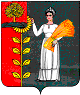 ПОСТАНОВЛЕНИЕАдминистрации сельского поселения Хворостянский сельсовет Добринского муниципального района Липецкой областиРоссийиской ФедерацииПОСТАНОВЛЕНИЕАдминистрации сельского поселения Хворостянский сельсовет Добринского муниципального района Липецкой областиРоссийиской ФедерацииПОСТАНОВЛЕНИЕАдминистрации сельского поселения Хворостянский сельсовет Добринского муниципального района Липецкой областиРоссийиской Федерации		22.12.2014г.	           ж.д.ст.Хворостянка        №59 Задачи подпрограммы1. Модернизация дорожной и коммунальной инфраструктуры 2.Обеспечение проведения  мероприятий по благоустройству территории поселения.3.3 Улучшение внешнего облика жилого фонда поселения, условий проживания гражданПоказатели задач подпрограммы1. Протяженность построенных, капитально отремонтированных и прошедших  текущий ремонт дорог, км.. 2. Протяженность построенных (отремонтированных) водопроводных сетей, км.3.Протяженность освещенных  частей улиц, проездов, км.4. Улучшение внешнего облика жилого фонда сельского поселения, кв.мЭтапы и сроки реализации подпрограммы2014 - 2020 годы.Объемы финансирования за счет средств бюджета сельского поселения всего, в том числе по годам реализации подпрограммыПрогнозируемый объем финансирования из бюджета сельского поселения составит – 21 504,9 тыс. руб., в том числе по годам реализации:. – 4174,0 тыс. руб.,. –  2504,2 тыс. руб.,. –  2575,2 тыс. руб.,. –  2915,6 тыс. руб.,. – 3010,6 тыс. руб., . –  3110,3 тыс. руб.,. – 3215,0 тыс. руб.Ожидаемые результаты реализации подпрограммыРеализация подпрограммы к 2020 году позволит:- увеличить протяженность построенных, капитально отремонтированных и прошедших  текущий ремонт дорог до 16,5 км. -  увеличить протяженность построенных (отремонтированных) водопроводных сетей,  до  12 км.- увеличить  протяженность освещенных  частей улиц, проездов, до 25,0 км.- частичный ремонт здания общежития в с. Салтычки№ п/пНаименование мероприятияСумма средств, тыс. руб.в том числе:в том числе:в том числе:в том числе:в том числе:в том числе:в том числе:№ п/пНаименование мероприятияСумма средств, тыс. руб.20142015201620172018201920201Ремонт систем водоснабжения540,2120,270,070,070,070,070,070,02Приобретение учетных приборов, насосов390,790,750,050,050,050,050,050,03Оформление права собственности  на скважины300,050,050,050,50,050,050,04Закольцовка водопровода по ул. Железнодорожная1 456,01456,05Капитальный ремонт и ремонт автодорог местного значения 12144,4911,31487,91558,91899,31994,32094,02198,7Содержание автодорог местного значения 109,0109,06Уличное освещение2 914,1416,3416,3416,3416,3416,3416,3416,3Грейдирование  грунтовых дорог180,030,030,030,030,030,030,0Организация и содержание мест захоронения158,114,124,024,024,024,024,024,0Вывоз несанкционирован-ных свалок325,555,545,045,045,045,045,045,0Приобретение детской площадки99,099,0Прокладка водопровода262,4262,4Ремонт памятника ВОВ  и ограждения48,048,0Ремонт здания общежития в с. Салтычки378,2378,2Прочие мероприятия по благоустройству сельского поселения2247,3261,3331,0331,0331,0331,0331,0331,0ИТОГО21552,94222,02504,22575,22915,63010,63110,33215,0